La punta del iceberg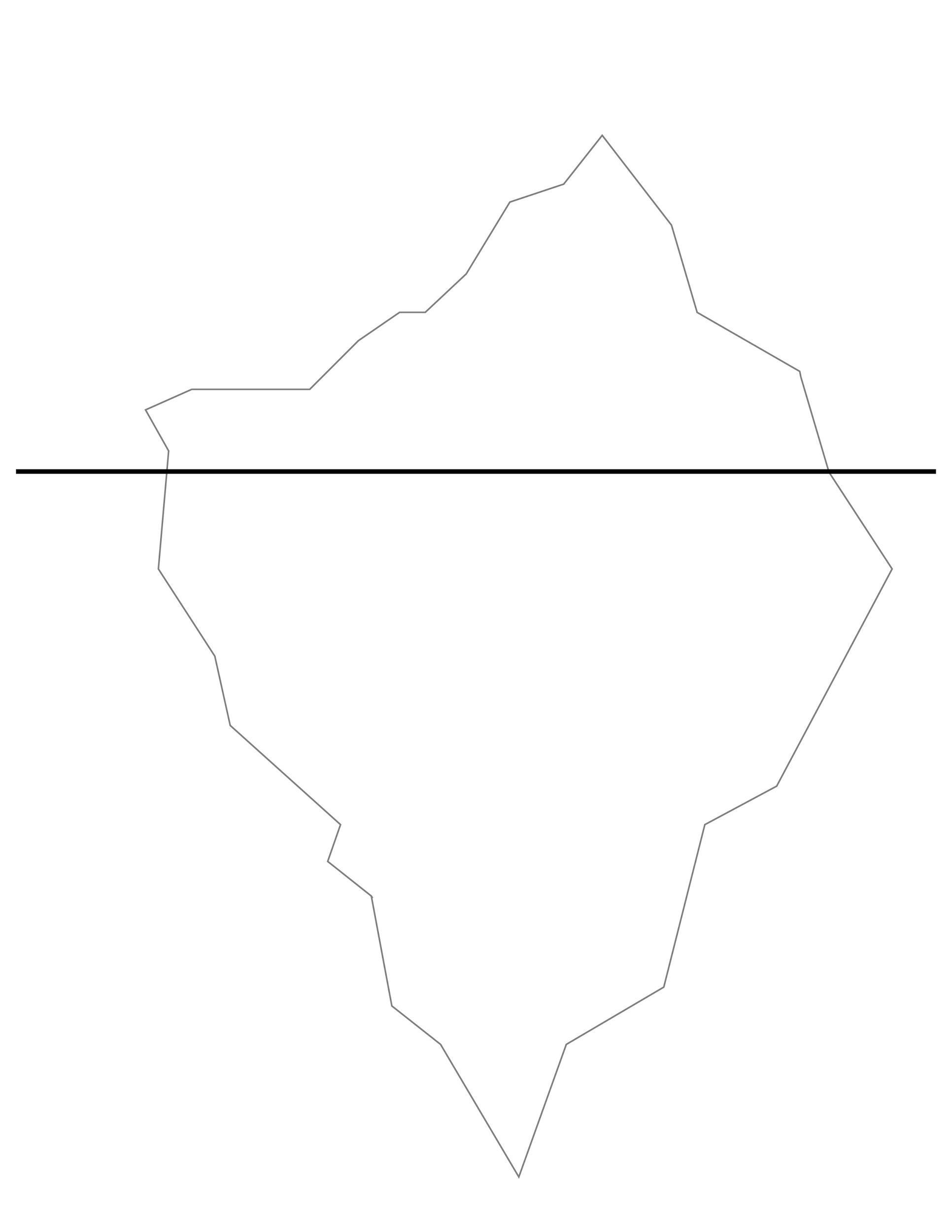 